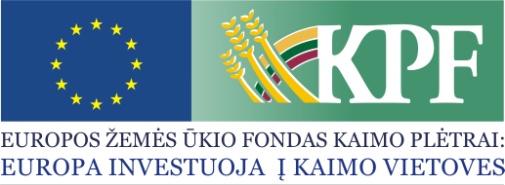 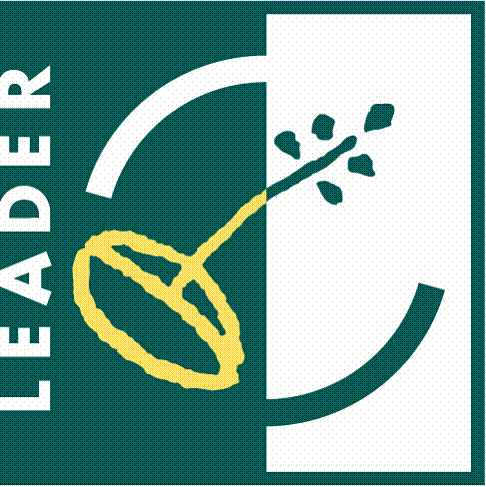 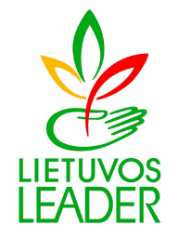 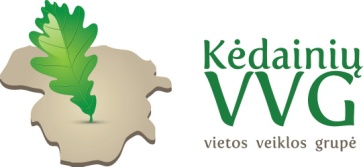 PAPRASTAS KAIMO VIETOVIŲ KVIETIMAS TEIKTI VIETOS PROJEKTUS Nr. 9Kėdainių rajono vietos veiklos grupė (toliau – VVG) kviečia teikti paprastus kaimo vietovių vietos projektus pagal kaimo vietovių vietos plėtros strategijos „Kėdainių rajono vietos veiklos grupės teritorijos vietos plėtros strategija 2015-2023 m.“ (toliau – VPS) pagal šias priemones: „Investicijos į materialųjį turtą“ veiklos srities „Parama žemės ūkio produktų perdirbimui, rinkodarai ir (arba) plėtrai“ (kodas LEADER-19.2-4.2)„Kultūros savitumo išsaugojimas, tradicijų tęstinumas“ (kodas LEADER-19.2-SAVA-4)Bendra kvietimo teikti vietos projektus suma – 293 378 Eur (du šimtai devyniasdešimt trys tūkstančiai trys šimtai septyniasdešimt aštuoni eurai) iš EŽŪFKP ir Lietuvos Respublikos valstybės biudžeto lėšų. Vietos projektų finansavimo sąlygų aprašai ir jų priedai skelbiami VVG interneto svetainėje http://kedainiurvvg.lt/ bei VVG būstinėje adresu Pirmūnų g. 13A, Kėdainiai.Kvietimas teikti vietos projektus galioja nuo 2020-03-16 8:00 val. iki 2020-04-30 16:00 val.  Adresu Pirmūnų g. 13A, Kėdainiai, vietos projekto paraišką turi asmeniškai pateikti pats pareiškėjas arba jo įgaliotas asmuo. Juridinio asmens įgaliojimas laikomas tinkamu, jeigu jis pasirašytas juridinio asmens vadovo ir ant jo uždėtas to juridinio asmens antspaudas, jeigu jis antspaudą privalo turėti. Vietos projektų paraiškos, pateiktos kitu būdu (pvz., paštu, per kurjerį), bus laikomos pateiktomis netinkamai ir negalės būti registruojamos.Pareiškėjas, teikiantis vietos projekto paraišką, turi atsiųsti paraiškos bei verslo plano (jei taikoma) elektronines versijas (Word / Excel formatu) VVG administracijai el. paštu adresu info@kedainiurvvg.lt.Paraiškos ir jų priedai turi būti užpildyti lietuvių kalba, kartu su vietos projekto paraiška teikiami priedai turi būti sudaryti lietuvių kalba arba kartu turi būti pateiktas oficialus vertimų biuro, įmonės ar vertėjo (fizinio asmens) pasirašytas vertimas į lietuvių kalbą.Per vieną konkrečios VPS priemonės ir (arba) veiklos srities paramos paraiškų priėmimo laikotarpį vietos projekto paraiškos teikėjas gali pateikti vieną vietos projekto paraišką (išskyrus išimtis, nurodytas Vietos projektų administravimo taisyklių 69 punkte).VVG administracijos darbuotojai informaciją apie kvietimą teikti vietos projektus ir vietos projektų įgyvendinimą teikia VVG būstinėje adresu Pirmūnų g. 13A, Kėdainiai ir elektroniniu paštu info@kedainiurvvg.lt__________________VPS priemonė„Investicijos į materialųjį turtą“ veiklos sritis „Parama žemės ūkio produktų perdirbimui, rinkodarai ir (arba) plėtrai“, kodas LEADER-19.2-4.2Remiamos veiklos/parama teikiama:infrastruktūros ir/arba įrangos, reikalingos pirminių žemės ūkio produktų apdorojimui (rūšiavimas, apdirbimas, pakavimas ir t. t.), perdirbimui ir tiekimui rinkai, sukūrimui ir/arba įsigijimui. Parama teikiama Sutarties dėl Europos Sąjungos veikimo I priede išvardytiems produktams (išskyrus žuvininkystės ir akvakultūros produktus), perdirbti, rinkodarai ir (arba) plėtrai. Galutinis produktas gali būti ir ne Sutarties dėl Europos Sąjungos veikimo I priedo produktas, tačiau skirtas maistui ir (arba) pašarams.Investicijos yra tiesiogiai susijusios su darbo vietų kūrimu.VPS priemonė„Investicijos į materialųjį turtą“ veiklos sritis „Parama žemės ūkio produktų perdirbimui, rinkodarai ir (arba) plėtrai“, kodas LEADER-19.2-4.2Tinkami vietos projekto vykdytojai:1. Juridiniai asmenys, vykdantys ir/arba planuojantys pradėti vykdyti veiklą VVG teritorijoje: NVO, bendruomeninės organizacijos, smulkaus verslo organizacijos (labai mažos ir mažos įmonės). Labai mažos ir mažos įmonės turi būti registruotos VVG teritorijoje.2.VVG teritorijoje registruoti ir veiklą vykdantys fiziniai asmenys: kaimo gyventojai, ūkininkai. VPS priemonė„Investicijos į materialųjį turtą“ veiklos sritis „Parama žemės ūkio produktų perdirbimui, rinkodarai ir (arba) plėtrai“, kodas LEADER-19.2-4.2Kvietimui skiriama VPS paramos lėšų suma - 233 378,00 Eur (du šimtai trisdešimt trys tūkstančiai trys šimtai septyniasdešimt aštuoni eurai). Didžiausia galima parama vienam vietos projektui įgyvendinti – 55 837 Eur (penkiasdešimt penki tūkstančiai aštuoni šimtai trisdešimt septyni eurai).VPS priemonė„Investicijos į materialųjį turtą“ veiklos sritis „Parama žemės ūkio produktų perdirbimui, rinkodarai ir (arba) plėtrai“, kodas LEADER-19.2-4.2Paramos vietos projektui įgyvendinti lyginamoji dalis:1. Viešiesiems juridiniams asmenims – iki 80 proc.2. Privatiems juridiniams ir fiziniams asmenims, atitinkantiems labai mažai įmonei keliamus reikalavimus – iki 70 proc.3. Privatiems juridiniams ir fiziniams asmenims, išskyrus asmenis, atitinkančius labai mažai įmonei keliamus reikalavimus – iki 50 proc. VPS priemonė„Investicijos į materialųjį turtą“ veiklos sritis „Parama žemės ūkio produktų perdirbimui, rinkodarai ir (arba) plėtrai“, kodas LEADER-19.2-4.2Finansavimo šaltiniai: EŽŪFKP ir Lietuvos Respublikos valstybės biudžeto lėšos. VPS priemonė „Kultūros savitumo išsaugojimas, tradicijų tęstinumas“ Nr. LEADER-19.2-SAVA-4.Remiamos veiklos/parama teikiama:įvairių renginių, stovyklų, mugių, edukacinių programų, susijusių su amatais, bei kitų veiklų organizavimui ir vykdymui, informacijos apie etninę kultūrą kaupimui ir sklaidai, leidybai (tiek popieriniame, tiek ir elektroniniame formate).Investicijos nėra tiesiogiai susijusios su darbo vietų kūrimu. VPS priemonė „Kultūros savitumo išsaugojimas, tradicijų tęstinumas“ Nr. LEADER-19.2-SAVA-4.Tinkami vietos projekto vykdytojai:VVG teritorijoje registruotos ir veiklą vykdančios bendruomeninės organizacijos kaip jas apibrėžia Lietuvos Respublikos Vietos savivaldos įstatymas.VPS priemonė „Kultūros savitumo išsaugojimas, tradicijų tęstinumas“ Nr. LEADER-19.2-SAVA-4.Kvietimui skiriama VPS paramos lėšų suma – 60 000 Eur (šešiasdešimt tūkstančių eurų). Didžiausia galima paramos suma vienam vietos projektui įgyvendinti – 9 771 Eur (devyni tūkstančiai septyni šimtai septyniasdešimt vienas euras).VPS priemonė „Kultūros savitumo išsaugojimas, tradicijų tęstinumas“ Nr. LEADER-19.2-SAVA-4.Paramos vietos projektui įgyvendinti lyginamoji dalis:- iki 95 proc. visų tinkamų finansuoti vietos projektų išlaidų, jei paramos prašoma veiklos vietos projektui (vietos veiklos projektu laikomas toks vietos projektas, kurio galutinis rezultatas pats savaime nėra materialusis turtas. Esmė yra pats projektas, o ne nuolatinė veikla); - iki 80 proc. visų tinkamų finansuoti vietos projektų išlaidų, jei vietos projekte numatytos investicijos į įrangą ir kitą materialųjį turtą.VPS priemonė „Kultūros savitumo išsaugojimas, tradicijų tęstinumas“ Nr. LEADER-19.2-SAVA-4.Finansavimo šaltiniai: EŽŪFKP ir Lietuvos Respublikos valstybės biudžeto lėšos. 